Разработчик: 	Р.М. ЖуковаДисциплина:  		Охрана трудаСпециальность: 	18.02.09 Переработка нефти и газаТема: 			Опасные и вредные производственные факторыРассмотрите диаграммы и письменно ответьте на вопросы.У представителей каких профессий в период с 2011 по 2013 гг. фиксировался уровень заболеваний (интоксикации), вызванных воздействием химических факторов, ниже 6%?______________________________________________________________________________Каков самый высокий уровень хронических профессиональных отравлений, зафиксированный в период с 2008 по 2013 гг.?______________________________________________________________________________В каком году зафиксировано снижение как хронических профессиональных заболеваний от воздействия химического фактора, так и хронических профессиональных отравлений в сопоставлении с предыдущим годом?______________________________________________________________________________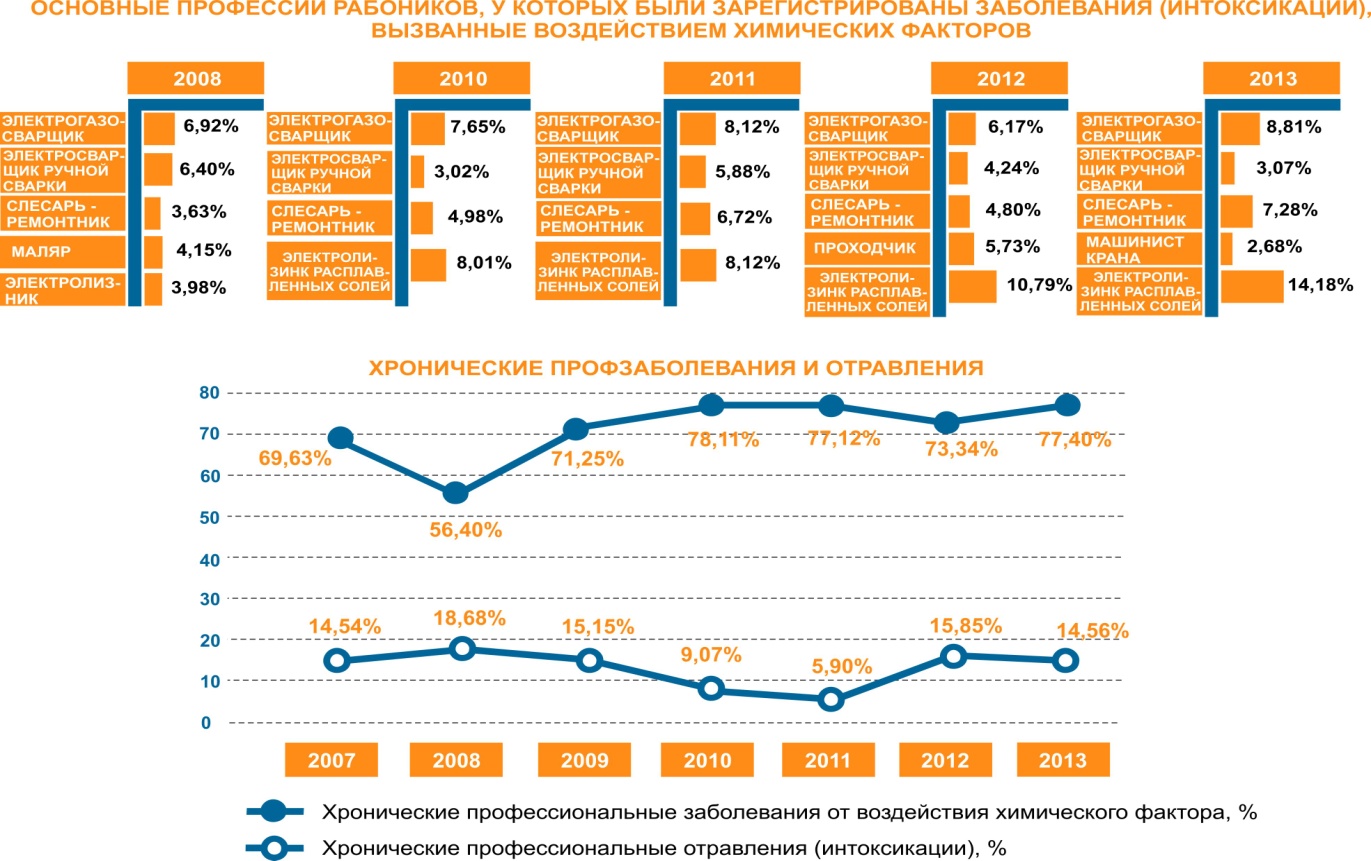 Инструмент проверки1.Электросварщик ручной сварки1 балл1.Проходчик1 балл1.Машинист крана1 балл2.18,68%1 балл3.2011 г.2 баллаМаксимальный баллМаксимальный балл6 баллов5-6 балловобучающийся продемонстрировал  деятельность в соответствии с требованиями уровня I3-4 баллаобучающийся продемонстрировал  выполнение отдельных операций в соответствии с требованиями уровня I0-2 баллаобучающийся не продемонстрировал деятельность в соответствии с требованиями уровня I 